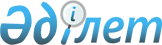 О признании утратившими силу некоторых решений Правительства Республики КазахстанПостановление Правительства Республики Казахстан от 31 декабря 2015 года № 1173      Правительство Республики Казахстан ПОСТАНОВЛЯЕТ:



      1. Признать утратившими силу некоторые решения Правительства Республики Казахстан согласно приложению к настоящему постановлению.



      2. Настоящее постановление вводится в действие со дня его подписания.      Премьер-Министр

      Республики Казахстан                    К. Масимов

Приложение           

к постановлению Правительства

Республики Казахстан     

от 31 декабря 2015 года № 1173 

Перечень утративших силу некоторых решений

Правительства Республики Казахстан 

      1. Постановление Правительства Республики Казахстан от 23 ноября 2007 года № 1125 «О создании Комиссии по стратегическим объектам при Правительстве Республики Казахстан».



      2. Постановление Правительства Республики Казахстан от 15 апреля 2008 года № 345 «О внесении изменений в постановление Правительства Республики Казахстан от 23 ноября 2007 года № 1125».



      3. Постановление Правительства Республики Казахстан от 31 декабря 2008 года № 1327 «О внесении изменений в постановление Правительства Республики Казахстан от 23 ноября 2007 года № 1125».



      4. Постановление Правительства Республики Казахстан от 25 мая 2009 года № 767 «О внесении изменений в постановление Правительства Республики Казахстан от 23 ноября 2007 года № 1125».



      5. Постановление Правительства Республики Казахстан от 18 июля 2009 года № 1095 «О внесении изменений в постановление Правительства Республики Казахстан от 23 ноября 2007 года № 1125».



      6. Постановление Правительства Республики Казахстан от 9 декабря 2009 года № 2053 «О внесении изменений в постановление Правительства Республики Казахстан от 23 ноября 2007 года № 1125».



      7. Постановление Правительства Республики Казахстан от 19 мая 2010 года № 448 «О внесении дополнений и изменений в некоторые решения Правительства Республики Казахстан по вопросам стратегических объектов» (САПП Республики Казахстан, 2010 г., № 34, ст. 270).



      8. Постановление Правительства Республики Казахстан от 18 июня 2010 года № 612 «О внесении изменений и дополнений в некоторые решения Правительства Республики Казахстан и распоряжение Премьер-Министра Республики Казахстан».



      9. Постановление Правительства Республики Казахстан от 28 декабря 2010 года № 1432 «О внесении изменений в постановление Правительства Республики Казахстан от 23 ноября 2007 года № 1125».



      10. Пункт 5 изменений, которые вносятся в некоторые решения Правительства Республики Казахстан и распоряжения Премьер-Министра Республики Казахстан, утвержденных постановлением Правительства Республики Казахстан от 24 июня 2011 года № 705 «О внесении изменений в некоторые решения Правительства Республики Казахстан и распоряжения Премьер-Министра Республики Казахстан» (САПП Республики Казахстан, 2011 г., № 43, ст. 566).



      11. Пункт 5 изменений, которые вносятся в некоторые решения Правительства Республики Казахстан, утвержденных постановлением Правительства Республики Казахстан от 13 января 2012 года № 41 «О внесении изменений в некоторые решения Правительства Республики Казахстан» (САПП Республики Казахстан, 2012 г., № 23, ст. 320).



      12. Пункт 5 изменений и дополнения, которые вносятся в некоторые решения Правительства Республики Казахстан и распоряжение Премьер-Министра Республики Казахстан, утвержденных постановлением Правительства Республики Казахстан от 2 февраля 2012 года № 194 «О внесении изменений и дополнения в некоторые решения Правительства Республики Казахстан и распоряжение Премьер-Министра Республики Казахстан от 27 октября 2009 года № 151-р» (САПП Республики Казахстан, 2012 г., № 31, ст. 412).



      13. Постановление Правительства Республики Казахстан от 30 марта 2012 года № 402 «О внесении изменений в постановление Правительства Республики Казахстан от 23 ноября 2007 года № 1125 «О создании Комиссии по стратегическим объектам при Правительстве Республики Казахстан».



      14. Постановление Правительства Республики Казахстан от 9 октября 2012 года № 1283 «О внесении изменений в постановление Правительства Республики Казахстан от 23 ноября 2007 года № 1125 «О создании Комиссии по стратегическим объектам при Правительстве Республики Казахстан».



      15. Постановление Правительства Республики Казахстан от 25 февраля 2013 года № 178 «О внесении изменений в постановление Правительства Республики Казахстан от 23 ноября 2007 года № 1125 «О создании Комиссии по стратегическим объектам при Правительстве Республики Казахстан».



      16. Постановление Правительства Республики Казахстан от 2 августа 2013 года № 773 «О внесении изменений в постановление Правительства Республики Казахстан от 23 ноября 2007 года № 1125 «О создании Комиссии по стратегическим объектам при Правительстве Республики Казахстан».



      17. Постановление Правительства Республики Казахстан от 24 февраля 2014 года № 135 «О внесении изменений в постановление Правительства Республики Казахстан от 23 ноября 2007 года № 1125 «О создании Комиссии по стратегическим объектам при Правительстве Республики Казахстан».



      18. Пункт 30 изменений и дополнений, которые вносятся в некоторые решения Правительства Республики Казахстан и распоряжения Премьер-Министра Республики Казахстан, утвержденных постановлением Правительства Республики Казахстан от 9 апреля 2014 года № 329 «О внесении изменений и дополнений в некоторые решения Правительства Республики Казахстан и распоряжения Премьер-Министра Республики Казахстан и признании утратившими силу некоторых решений Правительства Республики Казахстан» (САПП Республики Казахстан, 2014 г., № 26, ст. 212).



      19. Пункт 28 изменений, которые вносятся в некоторые решения Правительства Республики Казахстан и распоряжения Премьер-Министра Республики Казахстан, утвержденных постановлением Правительства Республики Казахстан от 4 сентября 2014 года № 970 «О внесении изменений в некоторые решения Правительства Республики Казахстан и распоряжения Премьер-Министра Республики Казахстан и признании утратившими силу некоторых решений Правительства Республики Казахстан и распоряжений Премьер-Министра Республики Казахстан» (САПП Республики Казахстан, 2014 г., № 55-56, ст. 540).
					© 2012. РГП на ПХВ «Институт законодательства и правовой информации Республики Казахстан» Министерства юстиции Республики Казахстан
				